Ficha de inscriçãoDeclaração de conformidadePrémioJovens Mestres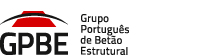 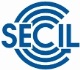 Nome do candidato___________________________________________Email:_____________Nome do orientador: _________________________________________Email:_____________Instituição: ____________________________________________________________________Título da dissertação: ___________________________________________________________Data da defesa pública da dissertação:______________________________________________Classificação final obtida após a defesa pública:_______________________________________Idade do candidato à data da defesa pública da dissertação:____________________________Tema das JPEE2014 em que se enquadra a dissertação:___________________________________                                                                                                                             O candidatoData: ___/___/2014                                                                   ______________________________            Na qualidade de orientador da dissertação confirmo as informações acima prestadas e declaro que tomei conhecimento da submissão desta dissertação ao concurso “Prémio Jovens Mestres”.                                                                                                                             O orientador         Data: ___/___/2014                                                                   ______________________________                       